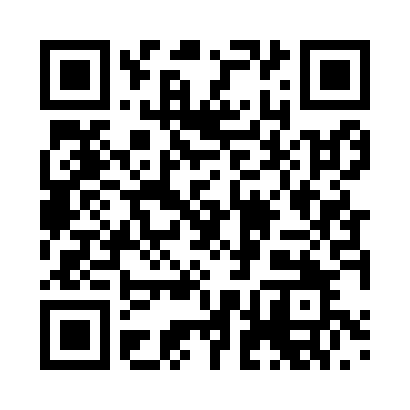 Prayer times for Tremnitz, GermanyWed 1 May 2024 - Fri 31 May 2024High Latitude Method: Angle Based RulePrayer Calculation Method: Muslim World LeagueAsar Calculation Method: ShafiPrayer times provided by https://www.salahtimes.comDateDayFajrSunriseDhuhrAsrMaghribIsha1Wed3:225:451:085:118:3310:462Thu3:185:431:085:118:3410:493Fri3:155:421:085:128:3610:524Sat3:125:401:085:128:3710:555Sun3:085:381:085:138:3910:586Mon3:055:361:085:148:4011:017Tue3:015:351:085:148:4211:048Wed2:585:331:085:158:4311:079Thu2:545:321:085:168:4511:1010Fri2:535:301:085:168:4611:1311Sat2:525:281:085:178:4811:1512Sun2:525:271:085:178:4911:1613Mon2:515:251:085:188:5111:1714Tue2:505:241:085:188:5211:1715Wed2:505:231:085:198:5411:1816Thu2:495:211:085:208:5511:1917Fri2:495:201:085:208:5711:1918Sat2:485:181:085:218:5811:2019Sun2:485:171:085:218:5911:2020Mon2:475:161:085:229:0111:2121Tue2:475:151:085:229:0211:2222Wed2:465:131:085:239:0311:2223Thu2:465:121:085:239:0511:2324Fri2:465:111:085:249:0611:2325Sat2:455:101:085:249:0711:2426Sun2:455:091:095:259:0811:2527Mon2:455:081:095:259:1011:2528Tue2:445:071:095:269:1111:2629Wed2:445:061:095:269:1211:2630Thu2:445:061:095:279:1311:2731Fri2:445:051:095:279:1411:27